Publicado en   el 19/06/2015 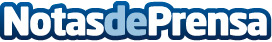 Una aplicación para móviles facilitará el reciclaje de residuosDatos de contacto:Nota de prensa publicada en: https://www.notasdeprensa.es/una-aplicacion-para-moviles-facilitara-el Categorias: Navarra Ecología Dispositivos móviles http://www.notasdeprensa.es